院公派留学项目申报流程简介申报说明：1、2019年我院公派留学申报系统进行了升级改版，请2019年度院公派留学项目申请人在新系统“公派留学系统”中进行申报。2、申报过程中如有技术问题，请与ARP运行保障室联系。联系电话：010-58812020（接通后请告知转公派留学模块）。3、申报过程中如有政策咨询等问题，请与院人事局联系。联系电话：010-68597408（杨大伟）系统管理员配置角色1、所级角色请各单位自行联系各所ARP系统管理员，由所级管理系统管理员进行配置，角色分配如下：普通申请用户角色为：院公派留学-普通用户；一般所内人员已默认此角色；所级审批用户角色为：院公派留学-所级项目管理员；2、院机关各部门请联系ARP院机关服务部（7814）进行角色配置。普通申请用户角色为：院公派留学-普通用户；一般部门内人员已默认此角色；各部门审批用户角色为：院公派留学-院级项目管理员；项目申报（研究所用户）（一）个人项目1、提交申请提交申请采用在线填报形式，必须在院规定的上报时间范围内进行提交，无效时间系统将关闭提交功能。申报人员或负责公派留学项目的所级管理员可登陆系统在线填写、提交。进入路径为：人力资源\继续教育\公派留学系统\院公派留学系统\申报\个人项目\新建。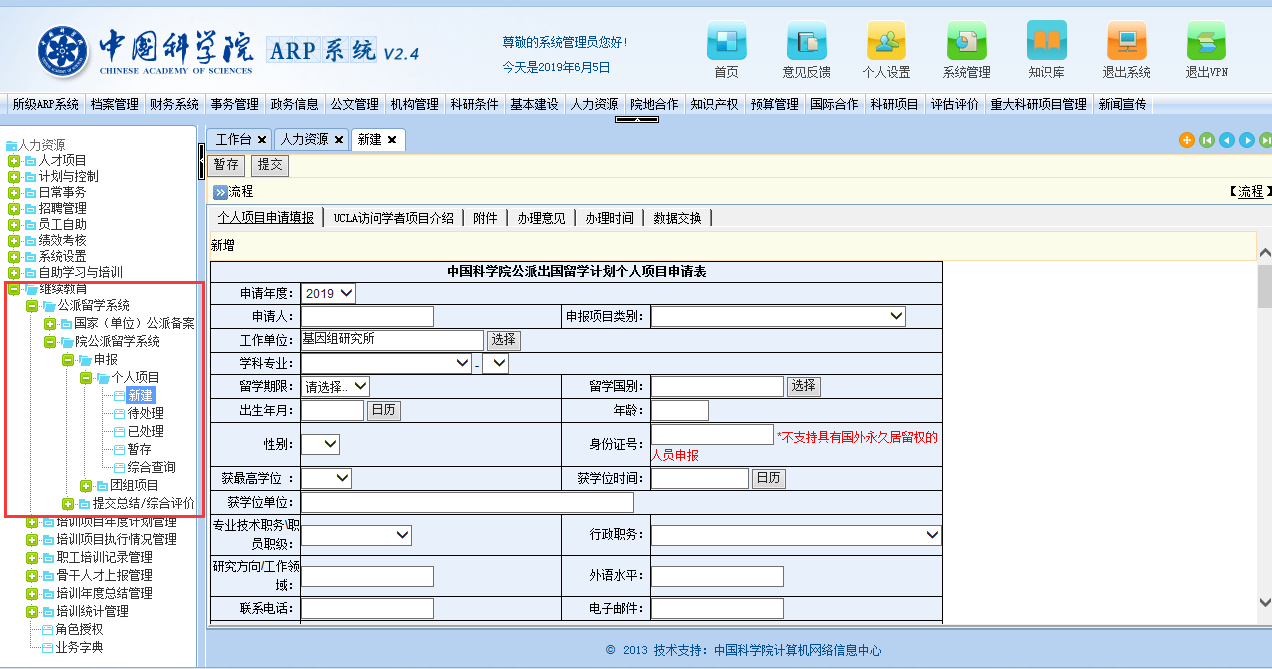 2、所级管理员审核所级项目管理员应在院规定的时间范围内对申报项目进行审核，无效时间系统将关闭审核功能。进入对应项目的“待处理”菜单，找到待审核的项目，点击项目名称，进入审核页面，并填写单位审核意见，然后点击“申请表”页签进行在线打印，之后再点击“审核通过”完成报送到院的工作。（注：切勿重复上报）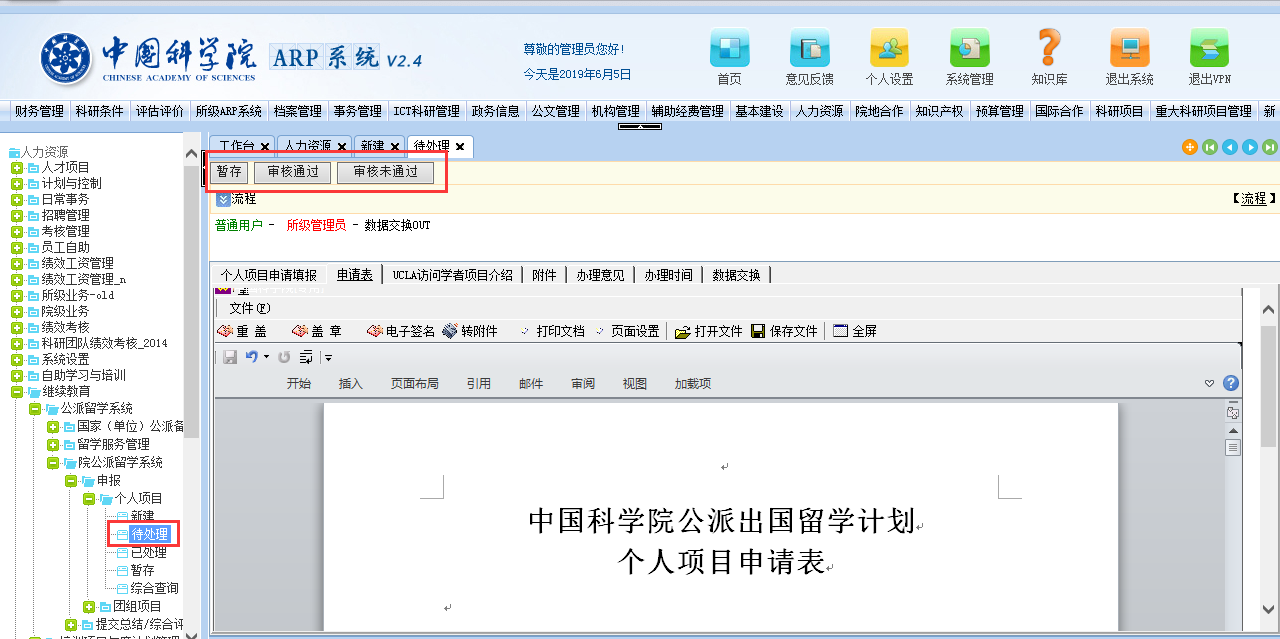 说明：对于普通用户导入提交后的项目状态为待所级管理员审核，对于审核通过报送到院的项目状态为待项目管理员审核。团组项目1、提交申请提交申请采用在线填报形式，必须在院规定的上报时间范围内进行提交，无效时间系统将关闭提交功能。申报人员或负责公派留学项目的所级管理员可登陆系统在线填写、提交。进入路径为：人力资源\继续教育\公派留学系统\院公派留学系统\申报\团组项目\新建。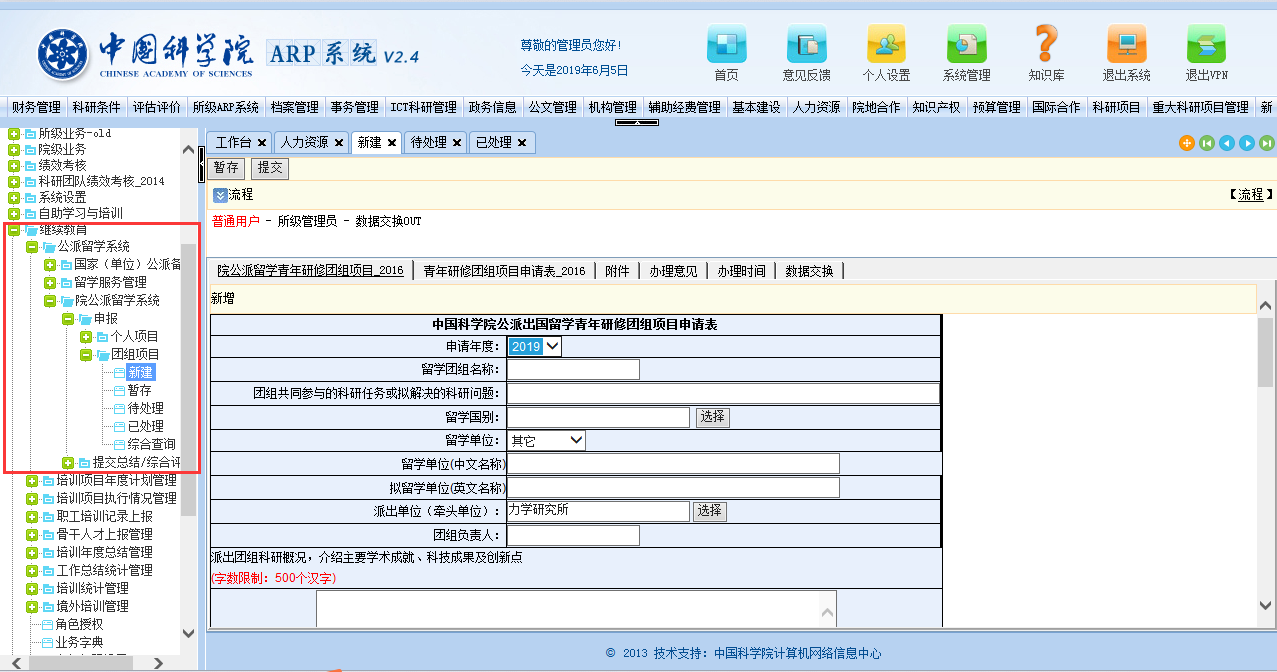 2、所级管理员审核所级项目管理员应在院规定的时间范围内对申报项目进行审核，无效时间系统将关闭审核功能。进入对应项目的“待处理”菜单，找到待审核的项目，点击项目名称，进入审核页面，并填写单位审核意见，然后点击“青年研修团组项目申请表2016”页签进行在线打印，之后再点击“审核通过”完成报送到院的工作。（注：切勿重复上报）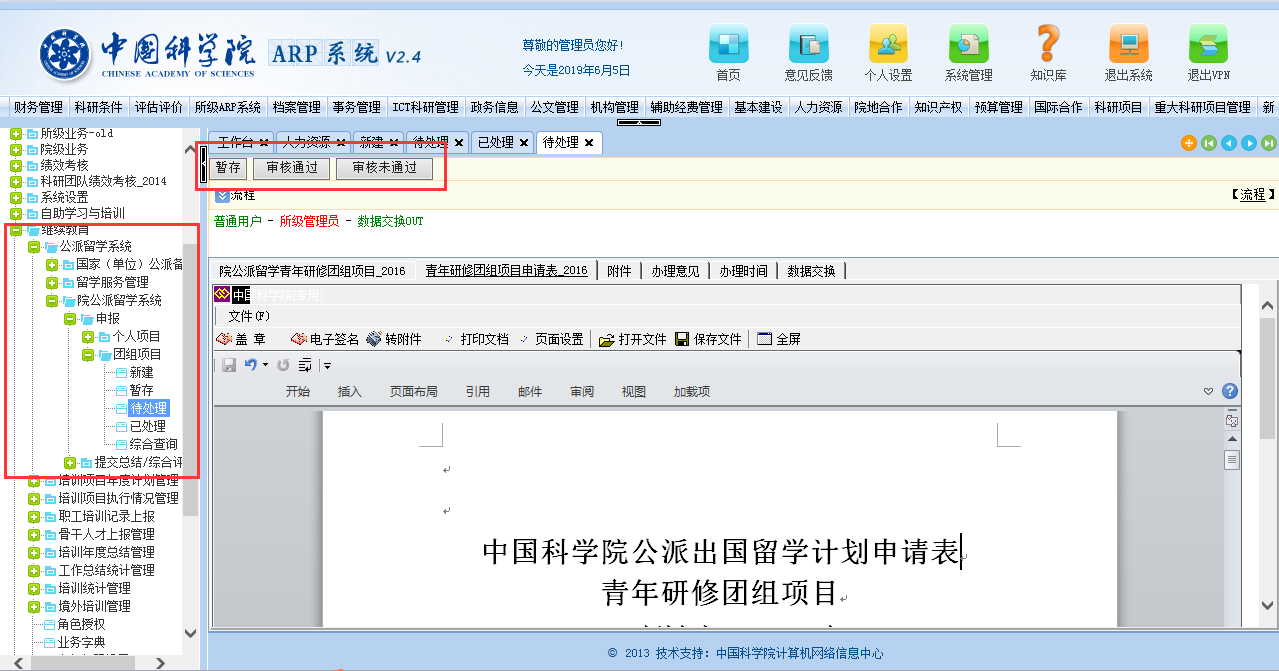 说明：对于普通用户导入提交后的项目状态为待所级管理员审核，对于审核通过报送到院的项目状态为待项目管理员审核。3、修改信息重新上报在院规定的上报时间范围内，所级项目管理员可以在“已处理”菜单中对已经上报的信息进行修改，并点击“上报至院”按钮进行重新提交。（注：已报送的信息如要修改切勿新建）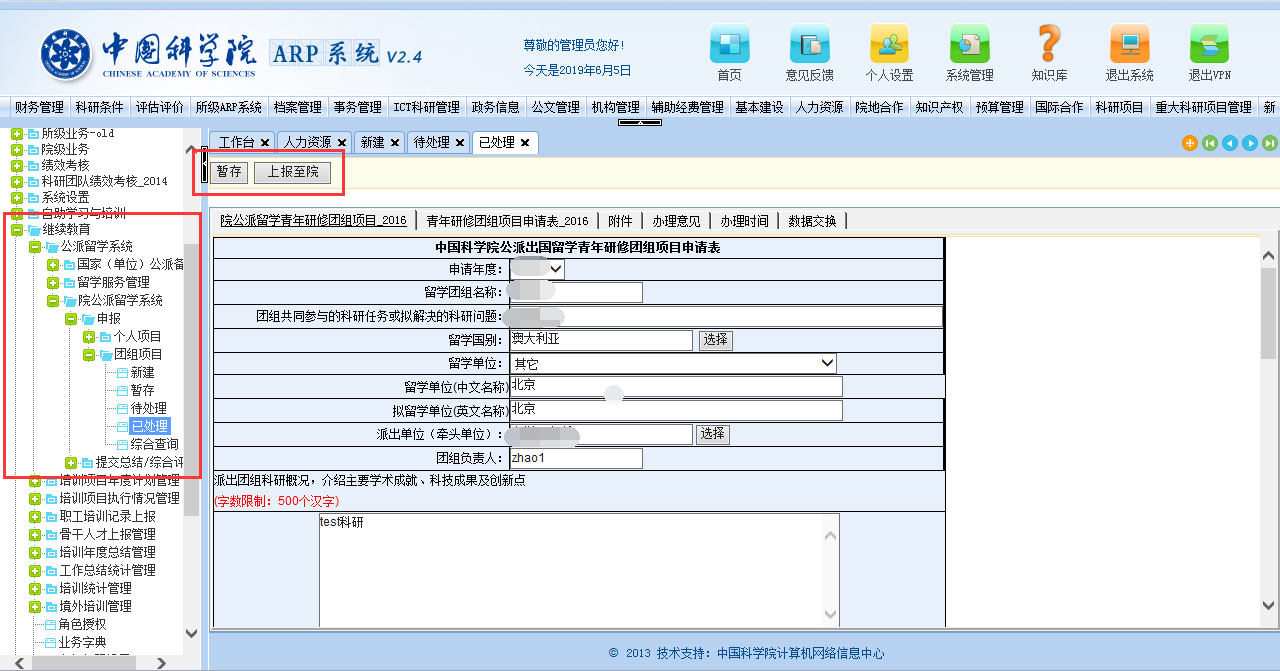 个人项目申报（机关用户）1、提交申请提交申请采用在线填报形式，必须在院规定的上报时间范围内进行提交，无效时间系统将关闭提交功能。申报人员登陆系统在线填写、提交。进入路径为：人力资源\继续教育\公派留学系统\院公派留学系统\申报\个人项目\新建。2、院级项目管理员审核院级项目管理员应在院规定的时间范围内对申报项目进行审核，无效时间系统将关闭审核功能。进入对应项目的“待处理”菜单，找到待审核的项目，点击项目名称，进入审核页面，并填写单位审核意见，然后点击“申请表”页签进行在线打印，之后再点击“审核通过”完成审核。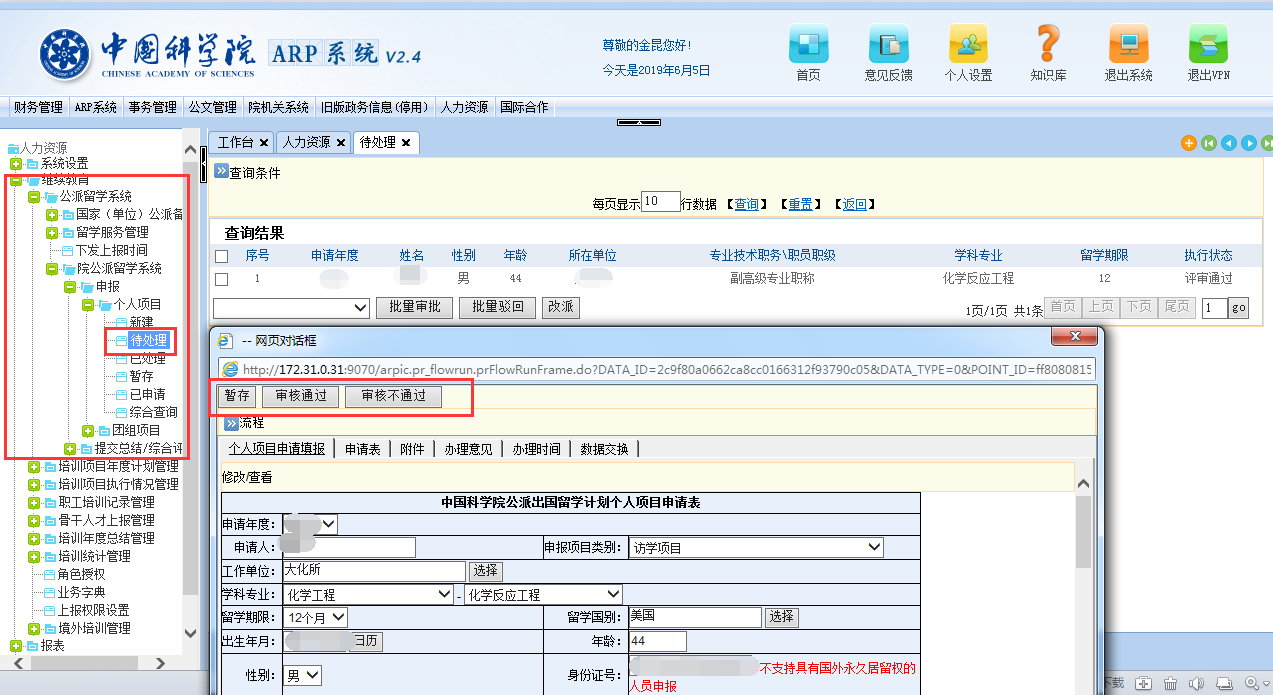 说明：对于普通用户提交后的项目状态为待项目管理员审核。